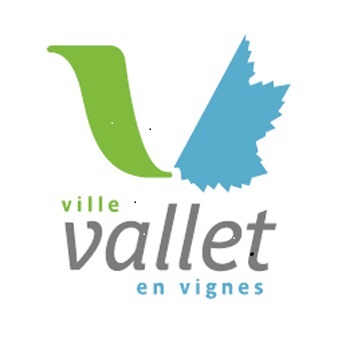 1 – Prendre rendez-vous auprès d’une mairie équipée d’une station biométrique  A la mairie de Vallet :en ligne sur le site internet de la ville sur www.vallet.fr/ Vie quotidienne /papiers d’identité            Si vous rencontrez des difficultés, vous pouvez nous contacter, aux heures d’ouverture de la mairie, au           02.40.33.92.00  Dans une autre commune limitrophe équipée d’une stationhttps://passeport.ants.gouv.fr/Services-associes/Ou-faire-une-demande-de-passeport-CNIAttention : tout dossier incomplet ne pourra pas être traité et le rendez-vous sera reporté.2 – Préparer mon dossier de demandePIÈCES COMMUNES A TOUTES DEMANDES : La pré-demande à remplir sur vallet.fr/vie quotidienne/papier d’identité ou sur le site de l’ANTS https://www.service-public.fr/particuliers/vosdroits/R42946 ou compléter le formulaire de demande papier CERFA N° 12100*01 à retirer auprès de votre mairie 1 photographie d’identité datant de moins de 6 mois et conforme aux normes photos non découpées, non rayées, non pliées (bouche fermée, front et oreilles dégagées, pas de barrette, ni de bandeau, ni de boucles d’oreilles, sans lunettes, aucuns signes distinctifs). Attention l’utilisation d’un trombone peut endommager votre photo. 1 justificatif de domicile de moins d’un an au nom du demandeur (document original + Copie) - si l’original de ces pièces est sur support numérique, son impression aura valeur d’original.Avis d’imposition ou non-imposition, taxe d’habitation, taxe foncière ou Attestation d’assurance de logement ou Facture d’électricité, gaz, eau, téléphone ou ordures ménagères…  Si la personne majeure réside chez un proche (parent, amis...) ...Fournir une attestation sur l’honneur signée par l’hébergeur certifiant la résidence du demandeur à son domicile depuis plus de trois mois, accompagné de sa pièce d’identité originale et d’un justificatif de domicile. Timbres fiscaux en cas de perte ou de vol UNIQUEMENTAttention la mairie ne délivre pas de timbres fiscaux possibilité d’achat en ligne surwww.service-public.fr ou bureau de tabac ou Trésor public ou sera inclus à la pré-demande 25 € PIÈCES COMPLÉMENTAIRES OBLIGATOIRES POUR LES MINEURS Pièce d’identité du parent présent donnant l’autorisation d’établir le titre En cas de divorce ou séparation,Une copie du jugement de divorce ou de la décision de justice dans son intégralité mentionnant la résidence principale de l’enfant.En l’absence de jugement : Une attestation sur l’honneur signée des deux parents mentionnant la résidence principale de l’enfant accompagnée de leur pièce d’identité originale.Si la personne mineure réside en alternance chez son père et sa mère : Joindre un justificatif de domicile au nom de chacun des parents, accompagné de leur pièce d’identité originale. En cas de parents non mariés : Joindre un justificatif de domicile aux deux noms (avis imposition…) ou une attestation de l’autre parent donnant autorisation d’établissement de titre d’identité + carte d’identité du parent absent. NB : il est conseillé d’amener son livret de famille à jour.PIÈCES COMPLÉMENTAIRES OBLIGATOIRES POUR UNE PREMIERE DEMANDE Un acte de naissance de moins de trois mois sauf si votre commune de naissance est reliée à COMEDEC ou l’original du passeport27/01/2021PIÈCES COMPLÉMENTAIRES OBLIGATOIRES POUR UN RENOUVELLEMENT L’ancienne carte nationale d’identité et une copie recto-verso (cette carte sera à restituer obligatoirement lors du retrait de la nouvelle carte)  En cas de perte ou de vol de l’ancienne carte nationale d’identité :Déclaration de perte à faire en mairie ou Déclaration de vol à faire en gendarmerie Un acte de naissance de moins de 3 mois sauf si la commune du lieu de naissance est reliée COMEDEC Une pièce avec photo (permis de conduire, carte vitale, abonnement de transport, licence sportive…) En cas de changement d’état-civil (mariage, divorce..) Votre livret de famille ou un acte de mariageINFORMATIONS PRATIQUESAu dépôt du dossier pour une carte nationale d’identité, La présence du demandeur est obligatoire y compris pour les enfants mineurs Au retrait de la carte d’identité, La présence du demandeur est obligatoire sauf pour les mineurs de moins de 18 ansValidité de la carte nationale d’identité :15 ans pour les personnes majeures 10 ans pour les enfants mineursPour toute information complémentaire se connecter à https://www.service-public.fr/